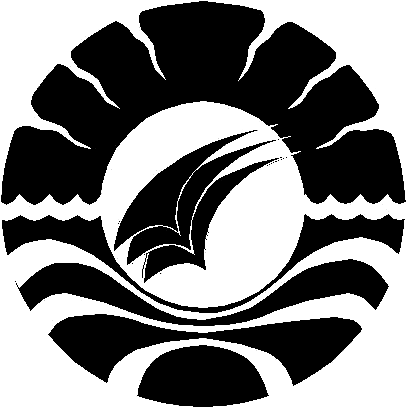 PENINGKATAN KEMAMPUAN MEMBACA PERMULAAN MELALUI MEDIA ABJAD MAGNETIK PADA MURID DISLEKSIA KELAS DASAR III DI SD INPRES PANNAMPU IMAKASSARSKRIPSIDiajukan Untuk Memenuhi Sebagai Persyaratan Guna Memperoleh Gelar Sarjana Pendidikan Pada Program Pendidikan Luar BiasaSrata Satu Fakultas Ilmu PendidikanUniversitas Negeri MakassarOleh:HARNI WATINIM. 104504045JURUSAN PENDIDIKAN LUAR BIASAFAKULTAS ILMU PENDIDIKANUNIVERSITAS NEGERI MAKASSAR2015             KEMENTERIAN PENDIDIKAN DAN KEBUDAYAAN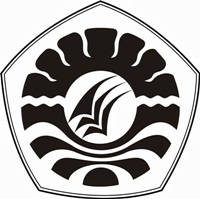      UNIVERSITAS NEGERI MAKASSAR     FAKULTAS ILMU PENDIDIKAN     JURUSAN PENDIDIKAN LUAR BIASA     Alamat: Kampus UNM Tidung Jl. Tamalate I Makassar      Telp. (0411) 884457, Fax. 883076     Laman: www.unm.ac.id PERSETUJUAN PEMBIMBINGSkripsi dengan judul “Peningkatan Kemampuan Membaca Permulaan Melalui Media Abjad Magnetik Pada Murid Disleksia Kelas Dasar III Di SD Inpres Pannampu I Makassar.”Atas nama : 	Nama		: Harni Wati	NIM		: 104504045	Jurusan	: Pendidikan Luar Biasa	Fakultas	: Ilmu PendidikanSetelah diperiksa, diteliti dan dipertahankan di depan dewan penguji skripsi pada hari jum’at, 20 Februari 2015, dinyatakan LULUS.Makassar,    Februari 2015Pembimbing I, 		Pembimbing II,Dr. Bastiana, M. Si		Drs. H. Agus Marsidi, M. SiNIP. 19670909 199303 2 002		NIP. 1957070 4198503 1 006Disahkan :Ketua Jurusan PLB FIP UNM,Dr. Bastiana, M. Si.NIP. 19670909 199303 2 002PERNYATAAN KEASLIAN SKRIPSISaya yang bertanda tangan di bawah ini:Menyatakan dengan sebenarnya bahwa skripsi yang saya tulis ini benar merupakan hasil karya saya sendiri dan bukan merupakan pengambil alihan tulisan atau pikiran orang lain yang saya akui sebagai hasil tulisan atau pikiran sendiri.Apabila dikemudian hari terbukti atau dapat dibuktikan bahwa skripsi ini hasil jiplakan, maka saya bersedia menerima sanksi atas perbuatan tersebut sesuai ketentuan yang berlaku.Makassar,   Februari 2015                 Yang membuat pernyataan,                  Harni Wati/104504045MOTTO DAN PERUNTUKANBerangkat dengan penuh keyakinan, berjalan dengan penuh keikhlasan, dan istiqomah dalam menghadapi cobaan.(KH. Muhammad Zainuddin Abdul Madjid)Kuperuntukkan karya sederhana ini,Puji syukur kepada Tuhan Yang Maha Esa atas segala rakhmat dan hidayahnya yang telah memberikan kekuatan, kesehatan dan kesabaran untukku dalam mengerjakan skripsi ini,Aku peruntukkan cinta dan sayangku kepada orang tuaku, kakakku yang telah menjadi motivasi dan inspirasi dan tiada henti memberikan dukungan doa’nya untukku, Terima kasih yang tak terhingga buat dosen-dosenku, terutama pembimbingku yang tak pernah lelah dan sabar memberikan bimbingan dan arahan kepadaku, Serta Saudara-Saudaraku, Sahabat, dan Orang-Orang yang selalu membantuku, berbagi keceriaan dan melewati setiap suka dan duka selama kuliah, terima kasih banyak. ”tiada hari yang indah tanpa kalian semua”Terima Kasih,ABSTRAKHarni Wati, 2015. Peningkatan Kemampuan Membaca Permulaan Melalui Media Abjad Magnetik Pada Murid Disleksia Kelas Dasar III Di SD Inpres Pannampu I Makassar. Dibimbing oleh Dr. Bastiana, M. Si dan Drs. H. Agus Marsidi, M. Si ; Jurusan Pendidikan Luar Biasa Fakultas Ilmu Pendidikan Universitas Negeri Makassar.Rumusan masalah dalam penelitian ini adalah “Apakah ada peningkatan kemampuan membaca permulaan melalui media abjad magnetik pada murid disleksia kelas dasar III di SD Inpres Pannampu I Makassar. Penelitian ini bertujuan untuk mengetahui peningkatan kemampuan membaca permulaan melalui media abjad magnetik pada murid disleksia kelas dasar III di SD Inpres Pannampu I Makassar. Dalam penelitian ini digunakan metode eksperimen subjek tunggal (Single Subject Research) dengan desain A (Baseline 1) --- B (Intervensi) --- A (Baseline 2). Subjek penelitian ini adalah 1 orang murid yang dapat disimpulkan  mengalami disleksia kelas dasar III di SD Inpres Pannampu I Makassar. Teknik pengumpulan data dalam penelitian ini adalah melalui tes. Data yang diperoleh diolah secara deskriptif kuantitatif. Hasil penelitian menunjukkan bahwa penggunaan media abjad magnetik dapat meningkatkan kemampuan membaca huruf, kemampuan membaca suku kata dan kemampuan membaca kata. Hal ini berdasarkan pada grafik kemampuan membaca subjek (Sa) yang meningkat. Dengan demikian hasil penelitian ini  menunjukkan bahwa penggunaan media abjad magnetik dapat meningkatkan kemampuan membaca dan efektif digunakan dalam pembelajaran membaca pada murid disleksia. PRAKATASegala puji dan syukur penulis ucapkan ke hadirat Allah SWT pencipta alam semesta atas limpahan rahmat, karunia dan kekuatan yang dianugrahkan kepada penulis. Setiap nikmat waktu, pikiran dan tenaga yang tiada terukur yang diberikan sehingga skripsi ini dapat diselesaikan walaupun molor dari waktu yang telah di targetkan sebelumnya karena sesuatu dan lain hal. Shalawat dan Salam semoga senantiasa tercurah kepada junjungan dan tauladan kita,  baginda Muhammad Rasulullah SAW.Sebagai seorang hamba yang berkemampuan terbatas dan tidak lepas dari dosa, tidak sedikit kendala yang dialami oleh penulis dalam penyusunan skripsi ini. Berkat pertolongan dari-Nya dan bantuan berbagai pihak secara langsung maupun tidak langsung sehingga kendala tersebut dapat diatasi. Oleh karena itu sepantasnyalah pada kesempatan ini disampaikan penghormatan dan penghargaan kepada ibu Dr. Bastiana, M. Si selaku Pembimbing I dan Drs. H.Agus Marsidi, M. Si selaku pembimbing II, semoga Allah SWT melimpahkan rahmat dan hidayahnya sepanjang hidupnya. Demikian pula segala bantuan yang penulis peroleh dari segenap pihak selama di bangku perkuliahan sehingga penulis merasa sangat bersyukur dan mengucapkan banyak terima kasih kepada :Prof. Dr. H. Arismunandar, M. Pd. selaku Rektor Universitas Negeri Makassar yang telah memberikan kesempatan kepada penulis untuk menuntut ilmu di Universitas Negeri Makassar.Dr. Abdullah Sinring, M. Pd. selaku Dekan FIP UNM yang telah memberikan kesempatan kepada penulis untuk menempuh pendidikan di Fakultas Ilmu Pendidikan yang dipimpinnya.  Drs. Ali Latif Amri, M. Pd (PD I), Drs. Andi Mappincara, M. Pd (PD II) dan Drs. Muh. Faisal, M. Pd (PD III) yang telah  memberikan layanan akademik, administrasi,dan kemahasiswaan selama penulis menempuh pendidikan di Fakultas Ilmu Pendidikan. Dr. Bastiana, M. Si selaku ketua jurusan dan Dra. Tatiana Meidina, M. Si sekertaris jurusan Pendidikan Luar Biasa Fakultas Ilmu Pendidikan Universitas Negeri Makassar yang telah banyak membimbing dan memberikan banyak ilmu dan masukan bagi penulis.Bapak dan ibu dosen khususnya di jurusan Pendidikan Luar Biasa Fakultas Ilmu Pendidikan Universitas Negeri Makassar yang telah banyak memberikan ilmu yang berguna bagi penulis.H. Abdul Rahim selaku Kepala Sekolah SD Inpres Pannampu I Makassar yang telah memberikan izin dan menerima penulis untuk melakukan penelitian di sekolah tersebut. Muh. Suherman, A. Ma. selaku wali kelas IIIB yang telah bersedia membimbing dan mengarahkan penulis selama penelitian.Kanda Awayundu Said, S. Pd. selaku Tenaga Administrasi Jurusan Pendidikan Luar Biasa Fakultas Ilmu Pendidikan Universitas Negeri Makassar yang telah memberikan motivasi dan pelayanan administrasi selama menjadi mahasiswa sampai penyelesaian studi. Ibunda tercinta Hj. Suhaerah dan kakak-kakakku tersayang yang sangat berjasa dalam kehidupan penulis yang tidak dapat diuraikan satu persatu dan senantiasa menyertai dengan doa.Keluargaku yang selalu memberi pijakan  untuk langkah hidupku, terima kasih atas segala doa dan dukungan yang tiada hentinya kau berikan.Keluarga besar Muhammad Amir dan Bondeng yang telah memberikan doa dan harapan setulus hati.Rekan-rekan mahasiswa terkhusus jurusan Pendidikan Luar Biasa Angkatan 2010 yang telah menorehkan berbagai kesan dan cerita dalam kehidupan penulis selama menjalani pendidikan.Keluarga Besar Pendidikan Luar Biasa yang tidak dapat penulis uraikan namanya satu persatu serta seseorang yang memiliki tempat tersendiri di dalam hati atas kerelaan dan kesabarannya berbagi semangat yang pada akhirnya menjadikan skripsi ini pun terselesaikan dengan baik.       Akhirnya kepada semua pihak yang telah membantu dan tidak sempat disebut namanya, penulis mengucapkan banyak terima kasih. Semoga segala bantuan, dukungan, dan kerjasamanya dapat menjadi amal ibadah di sisi-Nya. AminWassalamu Alaikum Warahmatullahi Wabarakatuh.Makassar,    Februari 2015PenulisDAFTAR ISIHALAMAN JUDUL	iPERSETUJUAN PEMBIMBING	iiPENGESAHAN UJIAN SKRIPSI	iiiPERNYATAAN KEASLIAN SKRIPSI	ivMOTTO DAN PERUNTUKAN	vABSTRAK	viPRAKATA	viiDAFTAR ISI	xDAFTAR TABEL	xiiDAFTAR GRAFIK GARIS	xviDAFTAR LAMPIRAN	xviiiBAB I	PENDAHULUAN	Latar Belakang	1Rumusan Masalah	5Tujuan Penelitian	5Manfaat Penelitian	6BAB II	TINJAUAN PUSTAKA, KERANGKA PIKIR DAN PERTANYAAN PENELITIAN		Kajian Pustaka	7Kerangka Pikir	38Pertanyaan Penelitian	41BAB III METODE PENELITIAN	Pendekatan dan Desain Penelitian	43Variabel dan Desain Penelitian	43Definisi Operasional	46Subjek Penelitian	47Pengumpulan Data	47Prosedur dan Teknik Pengolaan Data	50BAB IV HASIL PENELITIAN DAN PEMBAHASAN	Profil Subjek	57Hasil Penelitian	58Analisis Data	66Pembahasan	119BAB V KESIMPULAN DAN SARANKesimpulan	122Saran	123DAFTAR PUSTAKA							           124LAMPIRAN									           126RIWAYAT PENULIS 							           224DAFTAR TABELTabel  4.1 	Data skor kemampuan membaca Huruf b, d, p, q, m, w, n, dan uTabel  4.2	Data hasil baseline 1(A-1), Intervensi (B), baseline 2(A-2) nilai kemampuan membaca Huruf b, d, p, q, m, w, n, dan uTabel  4.3 	Data skor kemampuan membaca suku kataTabel  4.4 	Data hasil baseline 1(A-1), Intervensi (B), baseline 2(A-2) nilai kemampuan membaca suku kataTabel  4.5 	Data skor kemampuan membaca kataTabel  4.6 	Data hasil baseline 1(A-1), Intervensi (B), baseline 2(A-2) nilai kemampuan membaca kataTabel  4.7 	Panjang kondisi kemampuan membaca huruf b, d, p, q, m, w, n, dan u, membaca suku kata dan membaca kataTabel  4.8 	Estimasi kecenderungan arah kemampuan membaca huruf b, d, p, q, m, w, n, dan uTabel  4.9 	Estimasi kecenderungan arah kemampuan membaca suku kata pada Baseline 1 (A-1), Intervensi, Baseline 2 (A-2)Tabel  4.10 	Estimasi kecenderungan arah kemampuan membaca kata pada Baseline 1 (A-1), Intervensi, Baseline 2 (A-2Tabel  4.11 	Kecenderungan stabilitas kemampuan membaca huruf b, d, p, q, m, w, n, dan uTabel  4.12	Kecenderungan stabilitas kemampuan membaca suku kataTabel  4.13	Kecenderungan stabilitas kemampuan membaca kataTabel  4.14 	Kecenderungan jejak data kemampuan membaca huruf b, d, p, q, m, w, n, dan uTabel  4.15 	Kecenderungan jejak data kemampuan membaca suku kataTabel  4.16 	Kecenderungan jejak data kemampuan membaca kataTabel  4.17 	Level stabilitas dan rentang kemampuan membaca huruf b, d, p, q, m, w, n, dan uTabel  4.18 	Level stabilitas dan rentang kemampuan membaca suku kataTabel  4.19	Level stabilitas dan rentang kemampuan membaca kataTabel  4.20 	Menentukan perubahan level (Level Change) data kemampuan membaca huruf b, d, p, q, m, w, n, dan uTabel  4.21 	Perubahan level kemampuan membaca huruf b, d, p, q, m, w, n, dan uTabel  4.22	Menentukan perubahan level (Level Change) data kemampuan membaca suku kataTabel  4.23 	Perubahan level kemampuan membaca suku kataTabel  4.24	Menentukan perubahan level (Level Change) data kemampuan membaca kataTabel  4.25 	Perubahan level kemampuan membaca kataTabel  4.26	Rangkuman hasil analisis visual dalam kondisi kemampuan membaca huruf b, d, p, q, m, w, n, dan uTabel  4.27	Rangkuman hasil analisis visual dalm kondisi kemampuan membaca suku kataTabel  4.28	Rangkuman hasil analisis visual dalam kondisi kemampuan membaca kataTabel  4.29	Jumlah variabel yang diubah dari kondisi Baseline 1 (A-1) ke Intervensi (B)Tabel  4.30	Perubahan kecenderungan arah dan efeknya pada kemampuan membaca huruf b, d, p, q, m, w, n, dan uTabel  4.31	Perubahan kecenderungan arah kemampuan membaca suku kata dan efeknyaTabel  4.32	Perubahan kecenderungan arah kemampuan membaca kata dan efeknyaTabel  4.33	Perubahan kecenderungan stabilitas (Change in Trend Stability) kemampuan membaca huruf b, d, p, q, m, w, n, dan uTabel  4.34	Perubahan kecenderungan stabilitas (Change in Trend Stability) kemampuan membaca suku kataTabel  4.35	Perubahan kecenderungan stabilitas (Change in Trend Stability) kemampuan membaca kataTabel  4.36	Perubahan level kemampuan membaca huruf b, d, p, q, m, w, n, dan uTabel  4.37	Perubahan level kemampuan membaca suku kataTabel  4.38	Perubahan level kemampuan membaca kataTabel  4.39	Rangkuman hasil analisis antar kondisi kemampuan membaca huruf b, d, p, q, m, w, n, dan uTabel  4.40	Rangkuman hasil analisis antar kondisi kemampuan membaca suku kataTabel  4.41	Rangkuman hasil analisis antar kondisi kemampuan membaca kataDAFTAR GRAFIK GARISNomor				Judul			                                       HalamanGrafik 4.1	Kemampuan membaca huruf b, d, p, q, m, w, n, dan u pada kondisi Baseline 1 (A-1), Intervensi (B), Baseline 2 (A-2)Grafik 4.2 	Kemampuan membaca suku kata pada kondisi Baseline 1 (A-1), Intervensi (B), Baseline 2 (A-2)Grafik 4.3 	Kemampuan membaca kata pada kondisi Baseline 1 (A-1), Intervensi (B), Baseline 2 (A-2)Grafik 4.4 	kecenderungan arah kemampuan membaca huruf b, d, p, q, m, w, n, dan u pada Baseline 1 (A-1), intervensi (B), dan Baseline 2 (A-2)Grafik 4.5 	kecenderungan arah kemampuan membaca suku kata pada kondisi Baseline 1 (A-1), Intervensi (B), Baseline 2 (A-2)Grafik 4.6	kecenderungan arah kemampuan membaca kata pada kondisi Baseline 1 (A-1), Intervensi (B), Baseline 2 (A-2)Grafik 4.7 	kecenderungan stabilitas (Trend Stability) kondisi Baseline 1 (A-1) kemampuan membaca huruf b, d, p, q, m, w, n, dan uGrafik 4.8 	kecenderungan stabilitas (Trend Stability) kondisi Baseline 1 (A-1) kemampuan membaca suku kataGrafik 4.9 	kecenderungan stabilitas (Trend Stability) kondisi Baseline 1 (A-1) kemampuan membaca kataGrafik 4.10 	kecenderungan stabilitas (Trend Stability) kondisi Intervensi  (B) kemampuan membaca huruf b, d, p, q, m, w, n, dan uGrafik 4.11 	kecenderungan stabilitas (Trend Stability) kondisi Intervensi  (B) kemampuan membaca suku kataGrafik 4.12 	kecenderungan stabilitas (Trend Stability) kondisi Intervensi  (B) kemampuan membaca kataGrafik 4.13 	kecenderungan stabilitas (Trend Stability) kondisi Baseline 2  (A-2) kemampuan membaca huruf b, d, p, q, m, w, n, dan uGrafik 4.14 	kecenderungan stabilitas (Trend Stability) kondisi Intervensi  (B) kemampuan membaca suku kataGrafik 4.15 	kecenderungan stabilitas (Trend Stability) kondisi Intervensi  (B) kemampuan membaca kataGrafik 4.16 	Data Overlap (Percentage of Overlap) kondisi Baseline 1 (A-1), ke Intervensi (B) kemampuan membaca huruf b, d, p, q, m, w, n dan uGrafik 4.17 	Data Overlap (Percentage of Overlap) kondisi Intervensi (B), ke Baseline 2 (A-2) kemampuan membaca huruf b, d, p, q, m, w, n dan uGrafik 4.18 	Data Overlap (Percentage of Overlap) kondisi Baseline 1 (A-1), ke Intervensi (B) kemampuan membaca suku kataGrafik 4.19 	Data Overlap (Percentage of Overlap) kondisi Intervensi (B), ke Baseline 2 (A-2) kemampuan membaca suku kataGrafik 4.20	Data Overlap (Percentage of Overlap) kondisi Baseline 1 (A-1), ke Intervensi (B) kemampuan membaca kataGrafik 4.21 	Data Overlap (Percentage of Overlap) kondisi Intervensi (B), ke Baseline 2 (A-2) kemampuan membaca  kataDAFTAR LAMPIRANNo					   Judul			                            Halaman1.	Identifikasi Anak Disleksia2.	Kurikulum3. 		Kisi-kisi Instrumen Penelitian4. 	Format PenilaianTes Kemampuan Membaca Permulaan Melalui Media Abjad Magnetik Pada Murid Disleksia Kelas Dasar IIIdi SD Inpres Pannampu I Makassar5.  	Data Hasil Penelitian Kemampuan Membaca Huruf b, d, p, q, m, w, n, dan u Subjek (Sa) Baseline 1 (A-1), Intervensi (B), Baseline 2 (A-2)6. 	Rencana Pelaksanaan Pembelajaran7. 	Hasil Tes Kemampuan Membaca Huruf b, d, p, q, m, w, n, dan u, Kemampuan Membaca Suku Kata, dan Kemampuan Membaca Kata Pada Subjek (Sa) Kelas Dasar III di SD Inpres Pannampu I Makassar8. 	Dokumentasi Peneltian9.	Persuratan10.	Riwayat HidupN a m a: Harni WatiN I M                                 : 104504045Fakultas: Ilmu PendidikanJurusan : Pendidikan Luar BiasaJudul skripsi                        : Peningkatan Kemampuan Membaca Permulaan Melalui Media Abjad Magnetik Pada Murid Disleksia Kelas Dasar III Di SD Inpres Pannampu I Makassar  NomorJudul          Halaman